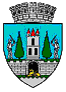 ROMÂNIAJUDEŢUL SATU MARECONSILIUL LOCAL AL MUNICIPIULUI SATU MAREHOTĂRÂREA Nr. 258/28.11.2019privind declararea terenului în suprafață de 6373 mp, înscris în CF nr. 175616 Satu Mare, nr. top 175616, ca bun de interes public local Consiliul Local al Municipiului Satu Mare întrunit în şedinţa ordinară din data de 28.11.2019,Analizând:- proiectul de hotărâre nr. 54469/15.11.2019.- referatul de aprobare al primarului municipiului Satu Mare nr.  54470/ 15.11.2019, în calitate de iniţiator;- raportul de specialitate nr. 56246/ 21.11.2019 al Serviciului Patrimoniu Concesionări Închirieri; - raportul Serviciului Juridic  înregistrat sub nr.56263/21.11.2019;-  avizele comisiilor de specialitate ale Consiliului Local al Municipiului Satu Mare;Luând în considerare prevederile: - art.112 alin. 2 din Legea educației naționale nr. 1/2011, modificată și completată, - art. 24 alin.3 coroborat cu prevederile art.41 alin.5 din Legea cadastrului și a publicității imobiliare nr. 7/1996, republicată cu modificările și completările ulterioare, - art. 861, art.881, și ale art. 888 din Codul Civil, - Legii fondului funciar nr. 18/1991, republicată și actualizată, cu modificările şi completările ulterioare. Ținând seama de prevederile Legii privind normele de tehnică legislativă pentru elaborarea actelor normative nr. 24/2000, republicată, cu modificările și completările ulterioare, În temeiul art. 129 alin. (1), alin. (2) lit. c), art. 139 alin. (3) lit.g),  art. 196 alin. (1) lit. a) și a art. 286 alin.4  din  O.U.G. nr. 57/2019 privind Codul Administrativ,Adoptă prezenta     HOTĂRÂRE:Art.1. (1) Se declară ca fiind de interes public local, terenul situat în municipiul Satu Mare în suprafață totală de 6373 mp, înscris în CF nr.175616 Satu Mare, nr. top.175616.(2) Se dispune introducerea definitivă  în domeniul public al municipiului Satu Mare a terenului identificat la alin.(1).Art.2. Se aprobă edificarea Bazei sportive Tip 2, pe terenul identificat la art.1, urmând ca acesta să fie pus la dispoziția Companiei Naționale de Investiții pe toată durata realizării acestui obiectiv.Art.3. Se dispune O.C.P.I. Satu Mare intabularea în evidențele de Publicitate Imobiliară a celor aprobate la articolele precedente.  Art.4. Cu ducerea la îndeplinire a prezentei se încredințează Primarul municipiului Satu Mare și Serviciul Patrimoniu Concesionări Închirieri; Art.5. Prezenta hotărâre se comunică, prin intermediul secretarului general, în termenul prevăzut de lege: Primarului municipiului Satu Mare, Instituției Prefectului - Județul Satu Mare, Serviciului Patrimoniu Concesionări Închirieri, Liceului cu program sportiv Satu Mare și O.C.P.I. Satu Mare prin intermediul Serviciului Patrimoniu Concesionări Închirieri.           Președinte de ședință                                                  Contrasemnează            Szőcs Péter Levente                                                     Secretar general,                                                                                             Mihaela Maria RacolțaPrezenta hotărâre a fost adoptată cu respectarea prevederilor art.139 alin. (3)  lit. g) din din O.U.G. nr. 57/2019 privind Codul administrativ;Redactat în 6 exemplare originale            Total consilieri în funcţie23Nr . total al consilierilor  prezenţi20Nr total al consilierilor absenţi3Voturi pentru20Voturi împotrivă0Abţineri0